						                    03.10.2022  259-01-03-373В соответствии со статьей 179 Бюджетного кодекса Российской Федерации, постановлениями администрации Уинского муниципального округа от 05.08.2020 № 259-01-03-346 «Об утверждении порядка разработки, реализации и оценки эффективности муниципальных программ Уинского муниципального округа» и от 25.08.2021 № 259-01-03-253 «Об утверждении Перечня муниципальных программ Уинского муниципального округа Пермского края» администрация Уинского муниципального округа Пермского края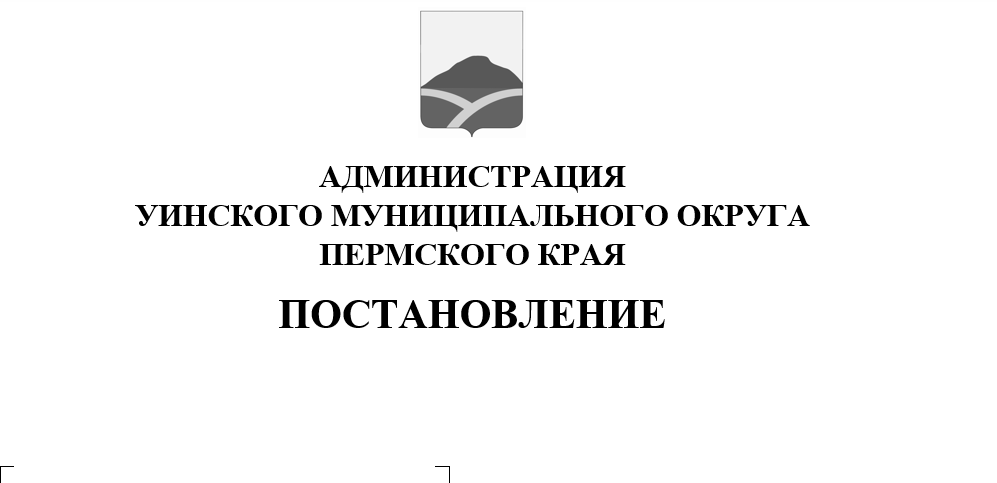 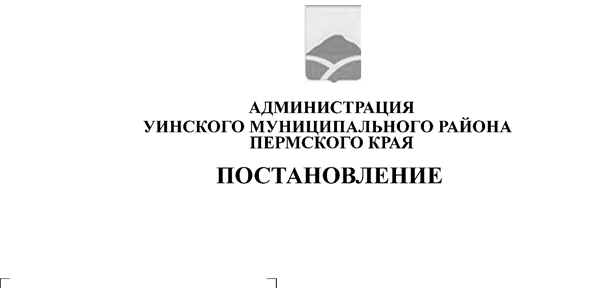 ПОСТАНОВЛЯЕТ:           1. Внести в постановление администрации Уинского муниципального округа Пермского края от 15.10.2021 № 259-01-03-326 «Об утверждении муниципальной программы «Комплексное развитие сельских территорий Уинского   муниципального    округа    Пермского    края» на   2022-2024 годы» (с изм. от 28.02.2022, от 24.08.2022) следующие изменения:	1.1. В муниципальной программе «Комплексное развитие сельских территорий Уинского муниципального округа Пермского края» на 2022-2024 годы:      1.1.1.  Пункт 9 Паспорта муниципальной программы изложить в новой редакции.            1.1.2. Приложения 1, 2, 2а, 2б, 3 к муниципальной программе изложить в новой редакции.2. Настоящее постановление вступает в силу со дня официального обнародования и применяется к правоотношениям при исполнении бюджета Уинского муниципального округа Пермского края, начиная с бюджета на 2022 год и плановый период 2023 и 2024 годов.          3. Настоящее постановление подлежит размещению на официальном сайте администрации Уинского муниципального округа (http://uinsk.ru)   в течение       15 рабочих дней со дня утверждения. 	4. Контроль над исполнением настоящего постановления возложить на начальника муниципального казенного учреждения «Управление по строительству, ЖКХ и содержанию дорог Уинского муниципального округа» Квиткова Д.Н.Глава муниципального округа –глава администрации Уинскогомуниципального округа                                                                        А.Н. Зелёнкин Приложение                                                                                               к постановлению администрацииУинского муниципальногоокруга Пермского края03.10.2022  259-01-03-373Паспорт муниципальной программыПриложение 1к муниципальной программе Переченьцелевых показателей муниципальной программы Уинского муниципального округа Пермского края Приложение 2к муниципальной программеФинансовое обеспечение реализации муниципальной программы Уинского муниципального округа Пермского края за счет всех источников финансирования<1> - представленные расходы подлежат ежегодному уточнению при формировании бюджета на очередной финансовый год и плановый период.                                                                                                                                                                                                      Приложение 2ак муниципальной программеФинансовое обеспечение реализации муниципальной программы Уинского муниципального округа Пермского края за счет средств бюджета Уинского муниципального округа <1> - представленные расходы подлежат ежегодному уточнению при формировании бюджета на очередной финансовый год и плановый период.Приложение 2бк муниципальной программеФинансовое обеспечение реализации муниципальной программы Уинского муниципального округа Пермского края за счет средств краевого бюджета<1> - расходы подлежат ежегодному уточнению при формировании бюджета на очередной финансовый год и плановый период.Приложение 3к муниципальной программеПланмероприятий реализации муниципальной программы «Комплексное развитие сельских территорий Уинского муниципального округа Пермского края»(наименование муниципальной программы)на очередной финансовый год и плановый период<4> В графах 7-11 указывается общий объем финансирования на очередной финансовый год и плановый период.11Наименование муниципальной программы«Комплексное развитие сельских территорий Уинского муниципального округа Пермского края» на 2022-2024 годы«Комплексное развитие сельских территорий Уинского муниципального округа Пермского края» на 2022-2024 годы«Комплексное развитие сельских территорий Уинского муниципального округа Пермского края» на 2022-2024 годы«Комплексное развитие сельских территорий Уинского муниципального округа Пермского края» на 2022-2024 годы«Комплексное развитие сельских территорий Уинского муниципального округа Пермского края» на 2022-2024 годы22Цели и задачи муниципальной программыЦели   муниципальной программы:1.Улучшение условий жизнедеятельности на сельских территориях Уинского муниципального округа Пермского края.2.Улучшение инвестиционного климата в сфере АПК на сельских территориях Уинского муниципального округа Пермского края за счет   реализации инфраструктурных мероприятий в рамках Программы.3.Создание условий для реализации Программы.Задачи муниципальной программы: 1. Повышение уровня комплексного обустройства объектами социальной и инженерной инфраструктуры сельских территорий Уинского муниципального округа.2.Обеспечение управления реализацией мероприятий Программы.         Цели   муниципальной программы:1.Улучшение условий жизнедеятельности на сельских территориях Уинского муниципального округа Пермского края.2.Улучшение инвестиционного климата в сфере АПК на сельских территориях Уинского муниципального округа Пермского края за счет   реализации инфраструктурных мероприятий в рамках Программы.3.Создание условий для реализации Программы.Задачи муниципальной программы: 1. Повышение уровня комплексного обустройства объектами социальной и инженерной инфраструктуры сельских территорий Уинского муниципального округа.2.Обеспечение управления реализацией мероприятий Программы.         Цели   муниципальной программы:1.Улучшение условий жизнедеятельности на сельских территориях Уинского муниципального округа Пермского края.2.Улучшение инвестиционного климата в сфере АПК на сельских территориях Уинского муниципального округа Пермского края за счет   реализации инфраструктурных мероприятий в рамках Программы.3.Создание условий для реализации Программы.Задачи муниципальной программы: 1. Повышение уровня комплексного обустройства объектами социальной и инженерной инфраструктуры сельских территорий Уинского муниципального округа.2.Обеспечение управления реализацией мероприятий Программы.         Цели   муниципальной программы:1.Улучшение условий жизнедеятельности на сельских территориях Уинского муниципального округа Пермского края.2.Улучшение инвестиционного климата в сфере АПК на сельских территориях Уинского муниципального округа Пермского края за счет   реализации инфраструктурных мероприятий в рамках Программы.3.Создание условий для реализации Программы.Задачи муниципальной программы: 1. Повышение уровня комплексного обустройства объектами социальной и инженерной инфраструктуры сельских территорий Уинского муниципального округа.2.Обеспечение управления реализацией мероприятий Программы.         Цели   муниципальной программы:1.Улучшение условий жизнедеятельности на сельских территориях Уинского муниципального округа Пермского края.2.Улучшение инвестиционного климата в сфере АПК на сельских территориях Уинского муниципального округа Пермского края за счет   реализации инфраструктурных мероприятий в рамках Программы.3.Создание условий для реализации Программы.Задачи муниципальной программы: 1. Повышение уровня комплексного обустройства объектами социальной и инженерной инфраструктуры сельских территорий Уинского муниципального округа.2.Обеспечение управления реализацией мероприятий Программы.         33Сроки и этапы реализации муниципальной программы2022-2024 годы2022-2024 годы2022-2024 годы2022-2024 годы2022-2024 годы44Ожидаемые результаты муниципальной программы1.Снижение уровня износа системы коммунальной инфраструктуры и повышение ее надежности.2. Подключение к системе коммунальной инфраструктуры объектов нового строительства.3. Обеспечение выполнения задач, мероприятий и показателей, предусмотренных муниципальной программой и подпрограммами, включенными в ее состав, исполнение в максимальном объеме.1.Снижение уровня износа системы коммунальной инфраструктуры и повышение ее надежности.2. Подключение к системе коммунальной инфраструктуры объектов нового строительства.3. Обеспечение выполнения задач, мероприятий и показателей, предусмотренных муниципальной программой и подпрограммами, включенными в ее состав, исполнение в максимальном объеме.1.Снижение уровня износа системы коммунальной инфраструктуры и повышение ее надежности.2. Подключение к системе коммунальной инфраструктуры объектов нового строительства.3. Обеспечение выполнения задач, мероприятий и показателей, предусмотренных муниципальной программой и подпрограммами, включенными в ее состав, исполнение в максимальном объеме.1.Снижение уровня износа системы коммунальной инфраструктуры и повышение ее надежности.2. Подключение к системе коммунальной инфраструктуры объектов нового строительства.3. Обеспечение выполнения задач, мероприятий и показателей, предусмотренных муниципальной программой и подпрограммами, включенными в ее состав, исполнение в максимальном объеме.1.Снижение уровня износа системы коммунальной инфраструктуры и повышение ее надежности.2. Подключение к системе коммунальной инфраструктуры объектов нового строительства.3. Обеспечение выполнения задач, мероприятий и показателей, предусмотренных муниципальной программой и подпрограммами, включенными в ее состав, исполнение в максимальном объеме.55Ответственный исполнитель муниципальной программы Муниципальное казенное учреждение «Управление по строительству, ЖКХ и содержанию дорог Уинского муниципального округа» Муниципальное казенное учреждение «Управление по строительству, ЖКХ и содержанию дорог Уинского муниципального округа» Муниципальное казенное учреждение «Управление по строительству, ЖКХ и содержанию дорог Уинского муниципального округа» Муниципальное казенное учреждение «Управление по строительству, ЖКХ и содержанию дорог Уинского муниципального округа» Муниципальное казенное учреждение «Управление по строительству, ЖКХ и содержанию дорог Уинского муниципального округа»66Соисполнители муниципальной программынетнетнетнетнет77Участники муниципальной программы Муниципальное казенное учреждение «Управление по строительству, ЖКХ и содержанию дорог Уинского муниципального округа» Муниципальное казенное учреждение «Управление по строительству, ЖКХ и содержанию дорог Уинского муниципального округа» Муниципальное казенное учреждение «Управление по строительству, ЖКХ и содержанию дорог Уинского муниципального округа» Муниципальное казенное учреждение «Управление по строительству, ЖКХ и содержанию дорог Уинского муниципального округа» Муниципальное казенное учреждение «Управление по строительству, ЖКХ и содержанию дорог Уинского муниципального округа»88Подпрограммы программыКомплексное обустройство сельских территорий объектами социальной и инженерной инфраструктуры Обеспечение реализации муниципальной программы. (Обеспечивающая подпрограмма).Комплексное обустройство сельских территорий объектами социальной и инженерной инфраструктуры Обеспечение реализации муниципальной программы. (Обеспечивающая подпрограмма).Комплексное обустройство сельских территорий объектами социальной и инженерной инфраструктуры Обеспечение реализации муниципальной программы. (Обеспечивающая подпрограмма).Комплексное обустройство сельских территорий объектами социальной и инженерной инфраструктуры Обеспечение реализации муниципальной программы. (Обеспечивающая подпрограмма).Комплексное обустройство сельских территорий объектами социальной и инженерной инфраструктуры Обеспечение реализации муниципальной программы. (Обеспечивающая подпрограмма).99Объемы и источники финансирования программыИсточники финансированияРасходы, рублейРасходы, рублейРасходы, рублейРасходы, рублей99Объемы и источники финансирования программыИсточники финансирования202220232024Итого99Объемы и источники финансирования программыВсего, в том числе:144 178 895,2145 956 078,0024 507 045,00214 642 018,2199Объемы и источники финансирования программыБюджет Уинского муниципального округа23 191 416,6217 855 447,0011 104 345,0052 151 208,6299Объемы и источники финансирования программыКраевой бюджет120 987 478,5928 100 631,0013 402 700,00162 490 809,5999Объемы и источники финансирования программыФедеральный бюджет0,000,000,000,00Внебюджетные источники0,000,000,000,00N п/пНаименование показателяЕдиница измеренияГРБСЗначения показателейЗначения показателейЗначения показателейЗначения показателейN п/пНаименование показателяЕдиница измеренияГРБСна начало реализации программы20222023202412345678Программа «Комплексное развитие сельских территорий Уинского муниципального округа Пермского края»Программа «Комплексное развитие сельских территорий Уинского муниципального округа Пермского края»Программа «Комплексное развитие сельских территорий Уинского муниципального округа Пермского края»Программа «Комплексное развитие сельских территорий Уинского муниципального округа Пермского края»Программа «Комплексное развитие сельских территорий Уинского муниципального округа Пермского края»Программа «Комплексное развитие сельских территорий Уинского муниципального округа Пермского края»Программа «Комплексное развитие сельских территорий Уинского муниципального округа Пермского края»Программа «Комплексное развитие сельских территорий Уинского муниципального округа Пермского края»Подпрограмма 1 «Комплексное обустройтсво сельских территорий объектами социальной и инженерной инфраструктуры»Подпрограмма 1 «Комплексное обустройтсво сельских территорий объектами социальной и инженерной инфраструктуры»Подпрограмма 1 «Комплексное обустройтсво сельских территорий объектами социальной и инженерной инфраструктуры»Подпрограмма 1 «Комплексное обустройтсво сельских территорий объектами социальной и инженерной инфраструктуры»Подпрограмма 1 «Комплексное обустройтсво сельских территорий объектами социальной и инженерной инфраструктуры»Подпрограмма 1 «Комплексное обустройтсво сельских территорий объектами социальной и инженерной инфраструктуры»Подпрограмма 1 «Комплексное обустройтсво сельских территорий объектами социальной и инженерной инфраструктуры»Подпрограмма 1 «Комплексное обустройтсво сельских территорий объектами социальной и инженерной инфраструктуры»Основное мероприятие 1.1 Развитие инфраструктуры в Уинском муниципальном округе Пермского краяОсновное мероприятие 1.1 Развитие инфраструктуры в Уинском муниципальном округе Пермского краяОсновное мероприятие 1.1 Развитие инфраструктуры в Уинском муниципальном округе Пермского краяОсновное мероприятие 1.1 Развитие инфраструктуры в Уинском муниципальном округе Пермского краяОсновное мероприятие 1.1 Развитие инфраструктуры в Уинском муниципальном округе Пермского краяОсновное мероприятие 1.1 Развитие инфраструктуры в Уинском муниципальном округе Пермского краяОсновное мероприятие 1.1 Развитие инфраструктуры в Уинском муниципальном округе Пермского краяОсновное мероприятие 1.1 Развитие инфраструктуры в Уинском муниципальном округе Пермского края1.1.1ПоказательИзготовление проектно-сметной документации для строительства объекта газоснабжения в                        с. Воскресенскоеусл. ед.Администрация Уинского     муниципального округа00011.1.2ПоказательВвод в действие образовательных учрежденийместАдминистрация Уинского     муниципального округа060001.1.3ПоказательУстройство спортивных площадок и оснащение объектов спортивным оборудованием и инвентаремусл. ед.Администрация Уинского     муниципального округа00321.1.4ПоказательИнженерно-геологические и изыскательские работы и изготовление проектно-сметной документации для строительства (реконструкции, модернизации) объектов питьевого водоснабженияусл. ед.Администрация Уинского     муниципального округа00101.1.5ПоказательРемонт водопроводных сетей и водонапорной башни                в д. КрасногоркакмАдминистрация Уинского     муниципального округа02,995001.1.6ПоказательРемонт водопроводных сетей в с. Верхний Сып (2 этап)кмАдминистрация Уинского     муниципального округа00,705001.1.7ПоказательРемонт водопроводных сетей в с. СудакмАдминистрация Уинского     муниципального округа01,028001.1.8ПоказательРемонт скважины в с. Барсаиед.Администрация Уинского     муниципального округа01001.1.9ПоказательРемонт водопроводных сетей в населенных пунктах Уинского муниципального округакмАдминистрация Уинского     муниципального округа01,3001.1.10ПоказательРемонт водопроводных сетей в с. Суда (ул. Советская, пер. Полевой)кмАдминистрация Уинского     муниципального округа00,7001.1.11ПоказательИзготовление научно-проектной документации для реставрации "Церковь Петра и Павла" по адресу: Пермский край, с.Уинское, ул. Свободы, д.29а.усл. ед.Администрация Уинского     муниципального округа01001.1.12ПоказательКорректировка проектно-сметной документации по строительству объекта «Пристрой к детскому саду по ул. 30 лет Победы, 2 в с. Уинское»усл. ед.Администрация Уинского     муниципального округа00101.1.13ПоказательРемонт водопроводных сетей Уинского муниципального округа МБусл. ед.Администрация Уинского     муниципального округа01001.1.14ПоказательРемонт общественного колодца по адресу: д. Кочешовка, ул. Полеваяед.Администрация Уинского     муниципального округа01001.1.15ПоказательРазработка (корректировка) проектно-сметной документации по строительству (реконструкции, модернизации) объектов питьевого водоснабженияусл. ед.Администрация Уинского     муниципального округа00101.1.16ПоказательРазработка программы комплексного развития социальной инфраструктурыусл. ед.Администрация Уинского     муниципального округа01001.1.17ПоказательРазработка программы комплексного развития систем коммунальной  инфраструктурыусл. ед.Администрация Уинского     муниципального округа01001.1.18ПоказательРазработка проектов зон санитарной охраны источников водоснабженияусл. ед.Администрация Уинского     муниципального округа01001.1.19ПоказательРазработка схемы теплоснабженияусл. ед.Администрация Уинского     муниципального округа01001.1.20ПоказательПриобретение газовых котлов для котельной по адресу: с. Аспа, ул. Школьная, 40. ед.Администрация Уинского     муниципального округа01001.1.21ПоказательОбеспечение подготовки систем теплоснабжения муниципальных образований к осенне-зимнему отопительному периоду 2022-2023 годов (Замена участков трубопровода теплотрассы и запорной арматуры) на объекте теплоснабжения по адресу: ул. Школьная д. Ломь Уинского муниципального округа Пермского краяусл. ед.Администрация Уинского     муниципального округа01001.1.22ПоказательОбеспечение подготовки систем теплоснабжения муниципальных образований к осенне-зимнему отопительному периоду 2022-2023 годов (демонтаж и установка котлов, замена запорной, регулирующей арматуры) на объекте теплоснабжения по адресу: ул. Центральная д. 22, с. Суда Уинского муниципального округа Пермского краяусл. ед.Администрация Уинского     муниципального округа01001.1.23ПоказательПриспособление для современного использования объекта культурного наследия регионального значения "Церковь Петра и Павла"усл. ед.Администрация Уинского     муниципального округа00011.1.24ПоказательБлагоустройство ФАП в д. Красногоркаусл. ед.Администрация Уинского     муниципального округа01001.1.25ПоказательСоздание площадки для проведения праздника «Сабантуй» в с. Чайкаусл. ед.Администрация Уинского     муниципального округа01001.1.26ПоказательРемонт водоразводящих сетей в д. ИштерякикмАдминистрация Уинского     муниципального округа007,3950Подпрограмма 3 "Обеспечение реализации муниципальной программы"Подпрограмма 3 "Обеспечение реализации муниципальной программы"Подпрограмма 3 "Обеспечение реализации муниципальной программы"Подпрограмма 3 "Обеспечение реализации муниципальной программы"Подпрограмма 3 "Обеспечение реализации муниципальной программы"Подпрограмма 3 "Обеспечение реализации муниципальной программы"Подпрограмма 3 "Обеспечение реализации муниципальной программы"Подпрограмма 3 "Обеспечение реализации муниципальной программы"Основное мероприятие 3.1 Обеспечение реализации муниципальной программы «Комплексное развитие сельских территорий»Основное мероприятие 3.1 Обеспечение реализации муниципальной программы «Комплексное развитие сельских территорий»Основное мероприятие 3.1 Обеспечение реализации муниципальной программы «Комплексное развитие сельских территорий»Основное мероприятие 3.1 Обеспечение реализации муниципальной программы «Комплексное развитие сельских территорий»Основное мероприятие 3.1 Обеспечение реализации муниципальной программы «Комплексное развитие сельских территорий»Основное мероприятие 3.1 Обеспечение реализации муниципальной программы «Комплексное развитие сельских территорий»Основное мероприятие 3.1 Обеспечение реализации муниципальной программы «Комплексное развитие сельских территорий»Основное мероприятие 3.1 Обеспечение реализации муниципальной программы «Комплексное развитие сельских территорий»3.1.1Показатель: Уровень достижения показателей Программы (от общего количества установленных Программой целевых показателей)%Администрация Уинского     муниципального округаНе менее 90%Не менее 90%Не менее 90%Не менее 90%Наименование муниципальной программы, подпрограммы, мероприятияОтветственный исполнитель, соисполнители, участники Код бюджетной классификацииКод бюджетной классификацииКод бюджетной классификацииКод бюджетной классификацииРасходы <1>, руб.Расходы <1>, руб.Расходы <1>, руб.Расходы <1>, руб.Наименование муниципальной программы, подпрограммы, мероприятияОтветственный исполнитель, соисполнители, участники ГРБСКФСРКЦСРКВР 202220232024123456789Программа Комплексное развитие сельских территорий Уинского муниципального округа Пермского краявсего3800000000144 178 895,2145 956 078,0024 507 045,00Программа Комплексное развитие сельских территорий Уинского муниципального округа Пермского краяМКУ «Управление по строительству, ЖКХ и содержанию дорог Уинского муниципального округа»Подпрограмма 1. Комплексное обустройство сельских территорий объектами социальной и инженерной инфраструктурывсего3810000000140 153 906,3941 917 563,2220 433 267,00Подпрограмма 1. Комплексное обустройство сельских территорий объектами социальной и инженерной инфраструктурыМКУ «Управление по строительству, ЖКХ и содержанию дорог Уинского муниципального округа»Основное мероприятие 1.1 Развитие инфраструктуры в Уинском муниципальном округе Пермского краяМКУ «Управление по строительству, ЖКХ и содержанию дорог Уинского муниципального округа»8053810100000137 386 196,3931 715 679,2220 433 267,00Мероприятие 1.1.1Разработка программы комплексного развития социальной инфраструктурыМКУ «Управление по строительству, ЖКХ и содержанию дорог Уинского муниципального округа»8050113381010207060 000,000,000,00Мероприятие 1.1.2Разработка cхемы теплоснабжения Уинского МОМКУ «Управление по строительству, ЖКХ и содержанию дорог Уинского муниципального округа»80505023810101030420 500,000,000,00Мероприятие 1.1.3Ремонт водопроводных сетей Уинского муниципального округаМКУ «Управление по строительству, ЖКХ и содержанию дорог Уинского муниципального округа»805050238101010701 065 987,080,000,00Мероприятие 1.1.4Ремонт общественного колодца по адресу: д. Кочешовка ул. ПолеваяМКУ «Управление по строительству, ЖКХ и содержанию дорог Уинского муниципального округа»80505023810101120125 375,000,000,00Мероприятие 1.1.5Инженерно-геологические и изыскательские работы подземных вод для обеспечения водоснабжения на территории с. УинскоеМКУ «Управление по строительству, ЖКХ и содержанию дорог Уинского муниципального округа»80505023810102020200468 213,020,000,00Мероприятие 1.1.6Подготовка проектно-сметной документации по организации водоснабжения на территории с. Уинское и прохождение государственной экспертизыМКУ «Управление по строительству, ЖКХ и содержанию дорог Уинского муниципального округа»805050238101020304000,002 000 000,000,00Мероприятие 1.1.7Разработка проектов зон санитарной охраны источников водоснабженияМКУ «Управление по строительству, ЖКХ и содержанию дорог Уинского муниципального округа»80505023810102050200682 365,250,000,00Мероприятие 1.1.8Разработка программы комплексного развития систем коммунальной инфраструктурыМКУ «Управление по строительству, ЖКХ и содержанию дорог Уинского муниципального округа»8050502381010206020060 000,000,000,00Мероприятие 1.1.9Газификация жилого фонда с. Воскресенское (ПИР)МКУ «Управление по строительству, ЖКХ и содержанию дорог Уинского муниципального округа»805050238101060304000,000,002 563 000,00Мероприятие 1.1.10Разработка (корректировка) проектно-сметной документации по строительству (реконструкции, модернизации) объектов питьевого водоснабженияМКУ «Управление по строительству, ЖКХ и содержанию дорог Уинского муниципального округа»805050238101SЖ5404000,004 263 224,220,00Мероприятие 1.1.11Приобретение газовых котлов для котельной по адресу: с. Аспа, ул. Школьная, 40.МКУ «Управление по строительству, ЖКХ и содержанию дорог Уинского муниципального округа»805050238101060602002 500 000,000,000,00Мероприятие 1.1.12Ремонт водопроводных сетей и водонапорной башни в д. КрасногоркаМКУ «Управление по строительству, ЖКХ и содержанию дорог Уинского муниципального округа»805050238101SP1802002 533 622,430,000,00Мероприятие 1.1.13Ремонт водопроводных сетей в с. Верхний Сып (2 этап)МКУ «Управление по строительству, ЖКХ и содержанию дорог Уинского муниципального округа»805050238101SP180200750 001,150,000,00Мероприятие 1.1.14Ремонт водопроводных сетей в с. СудаМКУ «Управление по строительству, ЖКХ и содержанию дорог Уинского муниципального округа»805050238101SP1802001 970 000,000,000,00Мероприятие 1.1.15Ремонт скважины в с. БарсаиМКУ «Управление по строительству, ЖКХ и содержанию дорог Уинского муниципального округа»805050238101SP180200264 438,760,000,00Мероприятие 1.1.16Ремонт водопроводных сетей в населенных пунктах Уинского муниципального округаМКУ «Управление по строительству, ЖКХ и содержанию дорог Уинского муниципального округа»805050238101SP1802001 189 192,460,000,00Мероприятие 1.1.17Ремонт водопроводных сетей в с. Суда    (ул. Советская, пер. Полевой)МКУ «Управление по строительству, ЖКХ и содержанию дорог Уинского муниципального округа»805050238101SP180200599 545,200,000,00Мероприятие 1.1.18Обеспечение подготовки систем теплоснабжения муниципальных образований к осенне-зимнему отопительному периоду 2022-2023 годов (Замена участков трубопровода теплотрассы и запорной арматуры) на объекте теплоснабжения по адресу: ул. Школьная д. Ломь Уинского муниципального округа Пермского краяМКУ «Управление по строительству, ЖКХ и содержанию дорог Уинского муниципального округа»805050238101SЖ5202001 307 347,340,000,00Мероприятие 1.1.19Обеспечение подготовки систем теплоснабжения муниципальных образований к осенне-зимнему отопительному периоду 2022-2023 годов (демонтаж и установка котлов, замена запорной, регулирующей арматуры) на объекте теплоснабжения по адресу: ул. Центральная д. 22, с. Суда Уинского муниципального округа Пермского краяМКУ «Управление по строительству, ЖКХ и содержанию дорог Уинского муниципального округа»805050238101SЖ520200445 347,610,000,00Мероприятие 1.1.20Корректировка проектно-сметной документации по строительству объекта «Пристрой к детскому саду по ул. 30 лет Победы, 2 в с. Уинское»МКУ «Управление по строительству, ЖКХ и содержанию дорог Уинского муниципального округа»805070138101026004000,003 998 988,000,00Мероприятие 1.1.21Общеобразовательная школа на 60 учащихся по ул. Коммунистическая, 61, в с. Нижний Сып Уинского муниципального района Пермского краяМКУ «Управление по строительству, ЖКХ и содержанию дорог Уинского муниципального округа»805070238101SH070400118 994 211,180,000,00Мероприятие 1.1.21Общеобразовательная школа на 60 учащихся по ул. Коммунистическая, 61, в с. Нижний Сып Уинского муниципального района Пермского краяМКУ «Управление по строительству, ЖКХ и содержанию дорог Уинского муниципального округа»805070238101SH070200345 052,000,000,00Мероприятие 1.1.21Общеобразовательная школа на 60 учащихся по ул. Коммунистическая, 61, в с. Нижний Сып Уинского муниципального района Пермского краяМКУ «Управление по строительству, ЖКХ и содержанию дорог Уинского муниципального округа»80507023810102900200107 934,110,000,00Мероприятие 1.1.22Устройство спортивных площадок и оснащение объектов спортивным оборудованием и инвентарем для занятий физической культурой и спортом, в т.ч.:МКУ «Управление по строительству, ЖКХ и содержанию дорог Уинского муниципального округа»805070238101SФ1302000,0010 000 000,008 000 000,00Мероприятие 1.1.22.1Устройство открытой универсальной спортивной площадки в с. УинскоеМКУ «Управление по строительству, ЖКХ и содержанию дорог Уинского муниципального округа»805070238101SФ1302000,004 000 000,000,00Мероприятие 1.1.22.2Устройство открытой универсальной спортивной площадки в д. ИштерякиМКУ «Управление по строительству, ЖКХ и содержанию дорог Уинского муниципального округа»805070238101SФ1302000,004 000 000,000,00Мероприятие 1.1.22.3Дооснащение открытой универсальной спортивной площадки в с. УинскоеМКУ «Управление по строительству, ЖКХ и содержанию дорог Уинского муниципального округа»805070238101SФ1302000,002 000 000,000,00Мероприятие 1.1.22.4Устройство открытой универсальной спортивной площадки в с. Верхний СыпМКУ «Управление по строительству, ЖКХ и содержанию дорог Уинского муниципального округа»805070238101SФ1302000,000,004 000 000,00Мероприятие 1.1.22.5Устройство открытой универсальной спортивной площадки в с. ВоскресенскоеМКУ «Управление по строительству, ЖКХ и содержанию дорог Уинского муниципального округа»805070238101SФ1302000,000,004 000 000,00Мероприятие 1.1.23Научно-проектная документация по реставрации объекта культурного наследия регионального значения "Церковь Петра и Павла" по адресу: Пермский край, с.Уинское, ул. Свободы, д.29аМКУ «Управление по строительству, ЖКХ и содержанию дорог Уинского муниципального округа805080138101090504002 975 510,850,000,00Мероприятие 1.1.24Приспособление для современного использования объекта культурного наследия регионального значения "Церковь Петра и Павла" МКУ «Управление по строительству, ЖКХ и содержанию дорог Уинского муниципального округа805080138101SP0404000,0010 453 467,009 870 267,00Мероприятие 1.1.25Благоустройство ФАП д. КрасногоркаМКУ «Управление по строительству, ЖКХ и содержанию дорог Уинского муниципального округа80509023810120180200394 150,560,000,00Мероприятие 1.1.25Благоустройство ФАП д. КрасногоркаМКУ «Управление по строительству, ЖКХ и содержанию дорог Уинского муниципального округа8050902381012А180200127 402,390,000,00Основное мероприятие 1.2 Реализация проектов инициативного бюджетированияМКУ «Управление по строительству, ЖКХ и содержанию дорог Уинского муниципального округа»80538102000002 767 710,000,000,00Мероприятие 1.2.1Создание площадки для проведения праздника «Сабантуй» в с. ЧайкаМКУ «Управление по строительству, ЖКХ и содержанию дорог Уинского муниципального округа»805050338102SP0802002 767 710,000,000,00Основное мероприятие 1.3 Реализация мероприятий с участием средств самообложения гражданМКУ «Управление по строительству, ЖКХ и содержанию дорог Уинского муниципального округа»80538103000000,0010 201 884,000,00Мероприятие 1.3.1Ремонт водоразводящих сетей в д. ИштерякиМКУ «Управление по строительству, ЖКХ и содержанию дорог Уинского муниципального округа»805050538103SP0602000,0010 201 884,000,00Подпрограмма 2"Обеспечение реализации муниципальной программы (обеспечивающая программа)" муниципальной программы Уинского муниципального округа "Комплексное развитие сельских территорий   Уинского муниципального округа Пермского края   на 2022-2024 годы" МКУ «Управление по строительству, ЖКХ и содержанию дорог Уинского муниципального округа»38300000004 024 988,824 038 514,784 073 778,00Основное мероприятие 2.1 Обеспечение реализации муниципальной программы «Комплексное развитие сельских территорий» МКУ «Управление по строительству, ЖКХ и содержанию дорог Уинского муниципального округа»805010038301000004 024 988,824 038 514,784 073 778,00Мероприятие 2.1.1Обеспечение деятельности (оказания услуг, выполнения работ) муниципальных учреждений МКУ «Управление по строительству, ЖКХ и содержанию дорог Уинского муниципального округа»805011338301001101003 652 488,823 666 014,783 670 278,00Мероприятие 2.1.1Обеспечение деятельности (оказания услуг, выполнения работ) муниципальных учреждений МКУ «Управление по строительству, ЖКХ и содержанию дорог Уинского муниципального округа»80501133830100110200372 500,00372 500,00403 500,00Наименование муниципальной программы, подпрограммы, мероприятияОтветственный исполнитель, соисполнители, участники Код бюджетной классификацииКод бюджетной классификацииКод бюджетной классификацииКод бюджетной классификацииРасходы <1>, руб.Расходы <1>, руб.Расходы <1>, руб.Наименование муниципальной программы, подпрограммы, мероприятияОтветственный исполнитель, соисполнители, участники ГРБСКФСРКЦСРКВР 202220232024123456789Программа Комплексное развитие сельских территорий Уинского муниципального округа Пермского краявсего380000000023 191 416,6217 855 447,0011 104 345,00Программа Комплексное развитие сельских территорий Уинского муниципального округа Пермского краяМКУ «Управление по строительству, ЖКХ и содержанию дорог Уинского муниципального округа»Подпрограмма 1. Комплексное обустройство сельских территорий объектами социальной и инженерной инфраструктуры.всего381000000019 166 427,8013 816 932,227 030 567,00Подпрограмма 1. Комплексное обустройство сельских территорий объектами социальной и инженерной инфраструктуры.МКУ «Управление по строительству, ЖКХ и содержанию дорог Уинского муниципального округа»Основное мероприятие 1.1Развитие инфраструктуры в Уинском муниципальном округе Пермского края МКУ «Управление по строительству, ЖКХ и содержанию дорог Уинского муниципального округа»805381010000018 612 885,8012 116 618,227 030 567,00Мероприятие 1.1.1Разработка программы комплексного развития социальной инфраструктурыМКУ «Управление по строительству, ЖКХ и содержанию дорог Уинского муниципального округа»8050113381010207060 000,000,000,00Мероприятие 1.1.2Разработка cхемы теплоснабжения Уинского МОМКУ «Управление по строительству, ЖКХ и содержанию дорог Уинского муниципального округа»80505023810101030420 500,000,000,00Мероприятие 1.1.3Ремонт водопроводных сетей Уинского муниципального округаМКУ «Управление по строительству, ЖКХ и содержанию дорог Уинского муниципального округа»805050238101010701 065 987,020,000,00Мероприятие 1.1.4Ремонт общественного колодца по адресу: д. Кочешовка ул. ПолеваяМКУ «Управление по строительству, ЖКХ и содержанию дорог Уинского муниципального округа»80505023810101120125 375,000,000,00Мероприятие 1.1.5Инженерно-геологические и изыскательские работы подземных вод на территории   с. УинскоеМКУ «Управление по строительству, ЖКХ и содержанию дорог Уинского муниципального округа»80505023810102020200468 213,020,000,00Мероприятие 1.1.6Подготовка проектно-сметной документации по организации водоснабжения на территории   с. Уинское и прохождение государственной экспертизыМКУ «Управление по строительству, ЖКХ и содержанию дорог Уинского муниципального округа»805050238101020304000,002 000 000,000,00Мероприятие 1.1.7Разработка проектов зон санитарной охраны источников водоснабженияМКУ «Управление по строительству, ЖКХ и содержанию дорог Уинского муниципального округа»80505023810102050200682 365,250,000,00Мероприятие 1.1.8Разработка программы комплексного развития систем коммунальной инфраструктурыМКУ «Управление по строительству, ЖКХ и содержанию дорог Уинского муниципального округа»8050502381010206020060 000,000,000,00Мероприятие 1.1.9Газификация жилого фонда с. Воскресенское (ПИР)МКУ «Управление по строительству, ЖКХ и содержанию дорог Уинского муниципального округа»805050238101060304000,000,002 563 000,00Мероприятие 1.1.10Разработка (корректировка) проектно-сметной документации по строительству (реконструкции, модернизации) объектов питьевого водоснабженияМКУ «Управление по строительству, ЖКХ и содержанию дорог Уинского муниципального округа»805050238101SЖ5404000,004 263,220,00Мероприятие 1.1.11Приобретение газовых котлов для котельной по адресу: с. Аспа, ул. Школьная, 40.МКУ «Управление по строительству, ЖКХ и содержанию дорог Уинского муниципального округа»805050238101060602002 500 000,000,000,00Мероприятие 1.1.12Ремонт водопроводных сетей и водонапорной башни в д. КрасногоркаМКУ «Управление по строительству, ЖКХ и содержанию дорог Уинского муниципального округа»805050238101SP180200633 500,610,000,00Мероприятие 1.1.13Ремонт водопроводных сетей в с. Верхний Сып (2 этап)МКУ «Управление по строительству, ЖКХ и содержанию дорог Уинского муниципального округа»805050238101SP180200187 528,400,000,00Мероприятие 1.1.14Ремонт водопроводных сетей в с. СудаМКУ «Управление по строительству, ЖКХ и содержанию дорог Уинского муниципального округа»805050238101SP180200492 573,870,000,00Мероприятие 1.1.15Ремонт скважины в с. БарсаиМКУ «Управление по строительству, ЖКХ и содержанию дорог Уинского муниципального округа»805050238101SP18020066 119,610,000,00Мероприятие 1.1.16Ремонт водопроводных сетей в населенных пунктах Уинского муниципального округаМКУ «Управление по строительству, ЖКХ и содержанию дорог Уинского муниципального округа»805050238101SP180200297 342,710,000,00Мероприятие 1.1.17Ремонт водопроводных сетей в с. Суда (ул. Советская, пер. Полевой)МКУ «Управление по строительству, ЖКХ и содержанию дорог Уинского муниципального округа»805050238101SP180200149 908,780,000,00Мероприятие 1.1.18Обеспечение подготовки систем теплоснабжения муниципальных образований к осенне-зимнему отопительному периоду 2022-2023 годов (Замена участков трубопровода теплотрассы и запорной арматуры) на объекте теплоснабжения по адресу: ул. Школьная д. Ломь Уинского муниципального округа Пермского краяМКУ «Управление по строительству, ЖКХ и содержанию дорог Уинского муниципального округа»805050238101SЖ52020065 367,370,000,00Мероприятие 1.1.19Обеспечение подготовки систем теплоснабжения муниципальных образований к осенне-зимнему отопительному периоду 2022-2023 годов (демонтаж и установка котлов, замена запорной, регулирующей арматуры) на объекте теплоснабжения по адресу: ул. Центральная д. 22, с. Суда Уинского муниципального округа Пермского краяМКУ «Управление по строительству, ЖКХ и содержанию дорог Уинского муниципального округа»805050238101SЖ52020022 267,380,000,00Мероприятие 1.1.20Корректировка проектно-сметной документации по строительству объекта «Пристрой к детскому саду по ул. 30 лет Победы, 2 в с. Уинское»МКУ «Управление по строительству, ЖКХ и содержанию дорог Уинского муниципального округа»805070138101026004000,003 998 988,000,00Мероприятие 1.1.21Общеобразовательная школа на 60 учащихся по ул. Коммунистическая, 61, в с. Нижний Сып Уинского муниципального района Пермского краяМКУ «Управление по строительству, ЖКХ и содержанию дорог Уинского муниципального округа»805070238101SH0704007 493 189,200,000,00Мероприятие 1.1.21Общеобразовательная школа на 60 учащихся по ул. Коммунистическая, 61, в с. Нижний Сып Уинского муниципального района Пермского краяМКУ «Управление по строительству, ЖКХ и содержанию дорог Уинского муниципального округа»805070238101SH070200345 052,000,000,00Мероприятие 1.1.21Общеобразовательная школа на 60 учащихся по ул. Коммунистическая, 61, в с. Нижний Сып Уинского муниципального района Пермского краяМКУ «Управление по строительству, ЖКХ и содержанию дорог Уинского муниципального округа»80507023810102900200107 934,110,000,00Мероприятие 1.1.22Устройство спортивных площадок и оснащение объектов спортивным оборудованием и инвентарем для занятий физической культурой и спортом, в т.ч.:МКУ «Управление по строительству, ЖКХ и содержанию дорог Уинского муниципального округа»805070238101SФ1302000,002 500 000,002 000 000,00Мероприятие 1.1.22.1Устройство открытой универсальной спортивной площадки в с. УинскоеМКУ «Управление по строительству, ЖКХ и содержанию дорог Уинского муниципального округа»805070238101SФ1302000,001 000 000,000,00Мероприятие 1.1.22.2Устройство открытой универсальной спортивной площадки в д. ИштерякиМКУ «Управление по строительству, ЖКХ и содержанию дорог Уинского муниципального округа»805070238101SФ1302000,001 000 000,000,00Мероприятие 1.1.22.3Дооснащение открытой универсальной спортивной площадки в с. УинскоеМКУ «Управление по строительству, ЖКХ и содержанию дорог Уинского муниципального округа»805070238101SФ1302000,00500 000,000,00Мероприятие 1.1.22.4Устройство открытой универсальной спортивной площадки в с. Верхний СыпМКУ «Управление по строительству, ЖКХ и содержанию дорог Уинского муниципального округа»805070238101SФ1302000,000,001 000 000,00Мероприятие 1.1.22.5Устройство открытой универсальной спортивной площадки в с. ВоскресенскоеМКУ «Управление по строительству, ЖКХ и содержанию дорог Уинского муниципального округа»805070238101SФ1302000,000,001 000 000,00Мероприятие 1.1.23Научно-проектная документация по реставрации объекта культурного наследия регионального значения "Церковь Петра и Павла" по адресу: Пермский край, с.Уинское, ул. Свободы, д.29аМКУ «Управление по строительству, ЖКХ и содержанию дорог Уинского муниципального округа805080138101090504002 975 510,850,000,00Мероприятие 1.1.24Приспособление для современного использования объекта культурного наследия регионального значения "Церковь Петра и Павла" МКУ «Управление по строительству, ЖКХ и содержанию дорог Уинского муниципального округа805080138101SP0404000,002 613 367,002 467 567,00Мероприятие 1.1.25Благоустройство ФАП д. КрасногоркаМКУ «Управление по строительству, ЖКХ и содержанию дорог Уинского муниципального округа80509023810120180200394 150,560,000,00Основное мероприятие 1.2 Реализация проектов инициативного бюджетированияМКУ «Управление по строительству, ЖКХ и содержанию дорог Уинского муниципального округа»8053810200000553 542,000,000,00Мероприятие 1.2.1Создание площадки для проведения праздника «Сабантуй» в с. ЧайкаМКУ «Управление по строительству, ЖКХ и содержанию дорог Уинского муниципального округа»805050338102SP080200553 542,000,000,00Основное мероприятие 1.3 Реализация мероприятий с участием средств самообложения гражданМКУ «Управление по строительству, ЖКХ и содержанию дорог Уинского муниципального округа»80538103000000,001 700 314,000,00Мероприятие 1.3.1Ремонт водоразводящих сетей в д. ИштерякиМКУ «Управление по строительству, ЖКХ и содержанию дорог Уинского муниципального округа»805050538103SP0602000,001 700 314,000,00Подпрограмма 2"Обеспечение реализации муниципальной программы (обеспечивающая программа)" муниципальной программы Уинского муниципального округа "Комплексное развитие сельских территорий   Уинского муниципального округа Пермского края   на 2022-2024 годы" МКУ «Управление по строительству, ЖКХ и содержанию дорог Уинского муниципального округа»38300000004 024 988,824 038 514,784 073 778,00Основное мероприятие 2.1 Обеспечение реализации муниципальной программы «Комплексное развитие сельских территорий» МКУ «Управление по строительству, ЖКХ и содержанию дорог Уинского муниципального округа»805010038301000004 024 988,824 038 514,784 073 778,00Мероприятие 2.1.1Обеспечение деятельности (оказания услуг, выполнения работ) муниципальных учреждений МКУ «Управление по строительству, ЖКХ и содержанию дорог Уинского муниципального округа»805011338301001101003 652 488,823 666 014,783 670 278,00Мероприятие 2.1.1Обеспечение деятельности (оказания услуг, выполнения работ) муниципальных учреждений МКУ «Управление по строительству, ЖКХ и содержанию дорог Уинского муниципального округа»80501133830100110200372 500,00372 500,00403 500,00Наименование муниципальной программы, подпрограммы, мероприятияОтветственный исполнитель, соисполнители, участники Код бюджетной классификацииКод бюджетной классификацииКод бюджетной классификацииКод бюджетной классификацииРасходы <1>, руб.Расходы <1>, руб.Расходы <1>, руб.Наименование муниципальной программы, подпрограммы, мероприятияОтветственный исполнитель, соисполнители, участники ГРБСКФСРКЦСРКВР202220232024123456789Программа Комплексное развитие сельских территорий Уинского муниципального округа Пермского краявсего3800000000120 987 478,5928 100 631,0013 402 700,00Программа Комплексное развитие сельских территорий Уинского муниципального округа Пермского краяМКУ «Управление по строительству, ЖКХ и содержанию дорог Уинского муниципального округа»Подпрограмма 1. Комплексное обустройство сельских территорий объектами социальной и инженерной инфраструктуры.всего3810000000120 987 478,5928 100 631,0013 402 700,00Подпрограмма 1. Комплексное обустройство сельских территорий объектами социальной и инженерной инфраструктуры.МКУ «Управление по строительству, ЖКХ и содержанию дорог Уинского муниципального округа»Основное мероприятие 1.1Развитие инфраструктуры в Уинском муниципальном округе Пермского края МКУ «Управление по строительству, ЖКХ и содержанию дорог Уинского муниципального округа»8053810100000118 773 310,5919 599 061,0013 402 700,00Мероприятие 1.1.1Разработка (корректировка) проектно-сметной документации по строительству (реконструкции, модернизации) объектов питьевого водоснабженияМКУ «Управление по строительству, ЖКХ и содержанию дорог Уинского муниципального округа»805050238101SЖ5404000,004 258 961,000,00Мероприятие 1.1.2Ремонт водопроводных сетей и водонапорной башни                        в д. КрасногоркаМКУ «Управление по строительству, ЖКХ и содержанию дорог Уинского муниципального округа»805050238101SP1802001 900 121,820,000,00Мероприятие 1.1.3Ремонт водопроводных сетей          в с. Верхний Сып (2 этап)МКУ «Управление по строительству, ЖКХ и содержанию дорог Уинского муниципального округа»805050238101SP180200562 472,750,000,00Мероприятие 1.1.4Ремонт водопроводных сетей          в с. СудаМКУ «Управление по строительству, ЖКХ и содержанию дорог Уинского муниципального округа»805050238101SP1802001 477 426,130,000,00Мероприятие 1.1.5Ремонт скважины в с. БарсаиМКУ «Управление по строительству, ЖКХ и содержанию дорог Уинского муниципального округа»805050238101SP180200198 319,150,000,00Мероприятие 1.1.6Ремонт водопроводных сетей в населенных пунктах Уинского муниципального округаМКУ «Управление по строительству, ЖКХ и содержанию дорог Уинского муниципального округа»805050238101SP180200891 849,750,000,00Мероприятие 1.1.7Ремонт водопроводных сетей          в с. Суда (ул. Советская, пер. Полевой)МКУ «Управление по строительству, ЖКХ и содержанию дорог Уинского муниципального округа»805050238101SP180200449 636,420,000,00Мероприятие 1.1.7Обеспечение подготовки систем теплоснабжения муниципальных образований к осенне-зимнему отопительному периоду 2022-2023 годов (Замена участков трубопровода теплотрассы и запорной арматуры) на объекте теплоснабжения по адресу: ул. Школьная д. Ломь Уинского муниципального округа Пермского краяМКУ «Управление по строительству, ЖКХ и содержанию дорог Уинского муниципального округа»805050238101SЖ5202001 241 979,970,000,00Мероприятие 1.1.8Обеспечение подготовки систем теплоснабжения муниципальных образований к осенне-зимнему отопительному периоду 2022-2023 годов (демонтаж и установка котлов, замена запорной, регулирующей арматуры) на объекте теплоснабжения по адресу: ул. Центральная д. 22, с. Суда Уинского муниципального округа Пермского краяМКУ «Управление по строительству, ЖКХ и содержанию дорог Уинского муниципального округа»805050238101SЖ520200423 080,230,000,00Мероприятие 1.1.9Общеобразовательная школа   на 60 учащихся по ул. Коммунистическая, 61, в с. Нижний Сып Уинского района Пермского края МКУ «Управление по строительству, ЖКХ и содержанию дорог Уинского муниципального округа»805070238101SH070400111 501 021,980,000,00Мероприятие 1.1.10Устройство спортивных площадок и оснащение объектов спортивным оборудованием и инвентарем для занятий физической культурой и спортом, в т.ч.:МКУ «Управление по строительству, ЖКХ и содержанию дорог Уинского муниципального округа»805070238101SФ1302000,007 500 000,006 000 000,00Мероприятие 1.1.10.1Устройство открытой универсальной спортивной площадки в с. УинскоеМКУ «Управление по строительству, ЖКХ и содержанию дорог Уинского муниципального округа»805070238101SФ1302000,003 000 000,000,00Мероприятие 1.1.10.2Устройство открытой универсальной спортивной площадки в д. ИштерякиМКУ «Управление по строительству, ЖКХ и содержанию дорог Уинского муниципального округа»805070238101SФ1302000,003 000 000,000,00Мероприятие 1.1.10.3Дооснащение открытой универсальной спортивной площадки в с. УинскоеМКУ «Управление по строительству, ЖКХ и содержанию дорог Уинского муниципального округа»805070238101SФ1302000,001 500 000,000,00Мероприятие 1.1.10.4Устройство открытой универсальной спортивной площадки в с. Верхний СыпМКУ «Управление по строительству, ЖКХ и содержанию дорог Уинского муниципального округа»805070238101SФ1302000,000,003000 000,00Мероприятие 1.1.10.5Устройство открытой универсальной спортивной площадки в с. ВоскресенскоеМКУ «Управление по строительству, ЖКХ и содержанию дорог Уинского муниципального округа»805070238101SФ1302000,000,003 000 000,00Мероприятие 1.1.11Приспособление для современного использования объекта культурного наследия регионального значения "Церковь Петра и Павла" МКУ «Управление по строительству, ЖКХ и содержанию дорог Уинского муниципального округа805080138101SP0404000,007 840 100,007 402 700,00Мероприятие 1.1.12Благоустройство ФАП д. КрасногоркаМКУ «Управление по строительству, ЖКХ и содержанию дорог Уинского муниципального округа8050902381012А180200127 402,390,000,00Основное мероприятие 1.2 Реализация проектов инициативного бюджетированияМКУ «Управление по строительству, ЖКХ и содержанию дорог Уинского муниципального округа»80538102000002 214 168,000,000,00Мероприятие 1.2.1Создание площадки для проведения праздника «Сабантуй» в с. ЧайкаМКУ «Управление по строительству, ЖКХ и содержанию дорог Уинского муниципального округа»805050338102SP0802002 214 168,000,000,00Основное мероприятие 1.3 Реализация мероприятий с участием средств самообложения гражданМКУ «Управление по строительству, ЖКХ и содержанию дорог Уинского муниципального округа»80538103000000,008 501 570,000,00Мероприятие 1.3.1Ремонт водоразводящих сетей в д. ИштерякиМКУ «Управление по строительству, ЖКХ и содержанию дорог Уинского муниципального округа»805050538103SP0602000,008 501 570,000,00N п/пНаименование подпрограмм, основных мероприятий, показателейОтветственный исполнительСрок начала реализации (дд.мм.гггг)Срок окончания реализации (дд.мм.гггг)Объем ресурсного обеспечения (руб.)Объем ресурсного обеспечения (руб.)Объем ресурсного обеспечения (руб.)Объем ресурсного обеспечения (руб.)Объем ресурсного обеспечения (руб.)N п/пНаименование подпрограмм, основных мероприятий, показателейОтветственный исполнительСрок начала реализации (дд.мм.гггг)Срок окончания реализации (дд.мм.гггг)ВсегоКраевой бюджет Федеральный бюджетБюджет муници-пального округаВнебюд жетные источники123456789101.Подпрограмма Комплексное обустройство сельских территорий объектами социальной и инженерной инфраструктуры202 504 736,61162 490 809,590,0040 013 927,020,001.1Основное мероприятие Развитие инфраструктуры в Уинском муниципальном округе Пермского краяМКУ «Управление по строительству, ЖКХ и содержанию дорог Уинского муниципального округа»189 535 142,61151 775 071,590,0037 760 071,020,001.1.1Мероприятие Газификация жилого фонда с. Воскресенское (ПИР)01.01.202231.12.20242 563 000,000,000,002 563 000,000,00Результат: изготовление проектно-сметной документацииX2022XXXXX1.1.2Мероприятие Общеобразовательная школа на 60 учащихся по ул. Коммунистическая, 61, в     с. Нижний Сып Уинского муниципального района Пермского края01.01.202231.12.2024119 447 197,29111 501 021,980,007 946 175,310,00Результат: Ввод в действие образовательных учреждений 60 местX2024XXXXX1.1.3Мероприятие Устройство спортивных площадок и оснащение объектов спортивным оборудованием и инвентарем для занятий физической культурой и спортом01.01.202231.12.202418 000 000,0013 500 000,000,00	4 500 000,000,00Результат: Ввод в действие 4 спортивных объектов, дооснащение 1 сспортивного объектаX2023-2024XXXXX1.1.4Мероприятие Разработка ПСД по строительству (реконструкции, модернизации) объектов питьевого водоснабжения01.01.202231.12.20246 263 224,224 258 961,000,002 004 263,220,00Результат: изготовление проектно-сметной документацииX2022XXXXX1.1.5Мероприятие Инженерно-геологические и изыскательские работы подземных вод на территории   с. Уинское01.01.202231.12.2024468 213,020,000,00468 213,020,00Результат: изготовление документации по результатам ИИРX2022XXXXX1.1.6МероприятиеРемонт водопроводных сетей и водонапорной башни в д. Красногорка01.01.202231.12.20242 533 622,431 900 121,820,00633 500,610,00Результат: ремонт водопроводных сетей 2,995 км и 1 водонапорной башниX2022XXXXX1.1.7МероприятиеРемонт водопроводных сетей в с. Верхний Сып(2 этап)01.01.202231.12.2024750 001,15562 472,750,00187 528,400,00Результат: ремонт водопроводных сетей 0,705 кмX2022XXXXX1.1.8МероприятиеРемонт водопроводных сетей    в с. Суда01.01.202231.12.20241 970 000,00 1 477 426,130,00492 573,870,00Результат: ремонт водопроводных сетей 1,028 кмX2022XXXXX1.1.9МероприятиеРемонт скважины                    в с. Барсаи01.01.202231.12.2024264 438,76198 319,150,0066 119,610,00Результат: ремонт 1 скважиныX2022XXXXX1.1.10Мероприятие Научно-проектная документация по реставрации объекта культурного наследия регионального значения "Церковь Петра и Павла" по адресу: Пермский край, с.Уинское, ул. Свободы, д.29а01.01.202231.12.20242 975 510,850,000,002 975 510,850,00Результат: изготовление научно-проектной документацииX2022XXXXX1.1.11Мероприятие Приспособление для современного использования объекта культурного наследия регионального значения "Церковь Петра и Павла"01.01.202231.12.202420 323 734,0015 242 800,000,005 080 934,000,00Результат: ввод в эксплуатацию объекта после реконструкцииX2024XXXXX1.1.12Мероприятие Корректировка проектно-сметной документации по строительству объекта «Пристрой к детскому саду по ул. 30 лет Победы, 2 в с. Уинское»01.01.202231.12.20243 998 988,000,000,003 998 988,000,00Результат: корректировка проектно-сметной документацииX2022XXXXX1.1.13МероприятиеРемонт водопроводных сетей    Уинского муници-пального округа01.01.202231.12.20241 065 987,080,000,001 065 987,080,00Результат: бурение и обустройство скважины на водозаборе Фомино, установка задвижек и устройство дополнительных колодцевX2022XXXXX1.1.14МероприятиеРемонт водопроводных сетей    в населенных пунктах Уинского муниципального округа (иниц. бюджетирование)01.01.202231.12.20241 189 192,46 891 849,750,00297 352,710,00Результат: ремонт водопроводных сетей 1,3 кмX2022XXXXXМероприятиеРемонт водопроводных сетей    в с. Суда (ул. Советская, пер. Полевой)01.01.202231.12.2024599 545,20 449 636,420,00149908,780,00Результат: ремонт водопроводных сетей 0,7 кмX2022XXXXX1.1.15МероприятиеРемонт общественного колодца по адресу:              д. Кочешовка ул. Полевая01.01.202231.12.2024125 375,000,000,00125 375,000,00Результат: приведение в нормативное состояние колодцаX2022XXXXX1.1.16МероприятиеРазработка проектов зон санитарной охраны источников водоснабжения 01.01.202231.12.2024682 365,250,000,00682 365,250,00Результат: разработка проектов ЗСО 7 скважинX2022XXXXX1.1.17МероприятиеРазработка схемы теплоснабжения Уинского МО01.01.202231.12.2024420 500,000,000,00420 500,000,00Результат: разработка схемы теплоснабженияX2022XXXXX1.1.18МероприятиеПриобретение газовых котлов для котельной по адресу: с. Аспа, ул. Школьная, 4001.01.202231.12.20242 500 000,000,000,002 500 000,000,00Результат: приобретение 1 сдвоенного газового котлаX2022XXXXX1.1.19МероприятиеОбеспечение подготовки систем теплоснабжения муниципальных образований к осенне-зимнему отопительному периоду 2022-2023 годов на объекте теплоснабжения по адресу: ул. Школьная д. Ломь Уинского муниципального округа Пермского края01.01.202231.12.20241 307 347,341 241 979,970,0065 367,370,00Результат: замена участков трубопровода теплотрассы и запорной арматурыX2022XXXXX1.1.20МероприятиеОбеспечение подготовки систем теплоснабжения муниципальных образований к осенне-зимнему отопительному периоду 2022-2023 годов на объекте теплоснабжения по адресу: ул. Центральная д. 22, с. Суда Уинского муниципального округа Пермского края01.01.202231.12.2024445 347,61423 080,230,0022 267,380,00Результат: демонтаж и установка котлов, замена запорной, регулирующей арматурыX2022XXXXX1.1.21МероприятиеРазработка программы комплексного развития соцальной инфраструктуры01.01.202231.12.202460 000,000,000,0060 000,000,00Результат: разработка программы комплексного развития соцальной инфраструктурыX2022XXXXX1.1.22МероприятиеРазработка программы комплексного развития систем коммунальной инфраструктуры01.01.202231.12.202460 000,000,000,0060 000,000,00Результат: разработка программы комплексного развития систем коммунальной инфраструктурыX2022XXXXX1.1.23МероприятиеБлагоустройство ФАП         д. Красногорка01.01.202231.12.2024521 552,95 127 402,390,00394 150,560,00Результат: устройство ограждения, пешеходных дорожек, подъезда и парковки, контейнерной площадки, электромонтажные работыX2022XXXXX1.2Основное мероприятие  Реализация проектов инициативного бюджетированияМКУ «Управление по строительству, ЖКХ и содержанию дорог Уинского муниципального округа» 2 767 710,00 2 214 168,000,00553 542,000,001.2.1Мероприятие Создание площадки для проведения праздника «Сабантуй» в с. Чайка01.01.202231.12.2024 2 767 710,00 2 214 168,000,00553 542,000,00Результат: создание площадки для проведения праздника «Сабантуй» в с. ЧайкаX2022XXXXX1.3Основное мероприятие  Реализация мероприятий с участием средств самообложения гражданМКУ «Управление по строительству, ЖКХ и содержанию дорог Уинского муниципального округа» 10 201 884,00 8 501 570,000,001 700 314,000,001.3.1Мероприятие Ремонт водоразводящих сетей в д. Иштеряки01.01.202231.12.2024 10 201 884,00 8 501 570,000,001 700 314,000,00Результат: ремонт водоразводящих сетей 7,395 кмX2023XXXXX2Подпрограмма   "Обеспечение реализации муниципальной программы Уинского муниципального округа Пермского края (обеспечивающая программа) "Комплексное развитие сельских территорий   Уинского муниципального округа на 2022-2024 годы"  12 137 281,600,000,0012 137 281,600,002.1Основное мероприятие Обеспечение реализации муниципальной программы «Комплексное развитие сельских территорий Уинского муниципального округа Пермского края» МКУ «Управление по строительству, ЖКХ и содержанию дорог Уинского муниципального округа»края 12 137 281,600,000,0012 137 281,600,002.1.1Мероприятие Обеспечение деятельности (оказания услуг, выполнения работ) муниципальных учреждений 01.01.202231.12.2024 12 137 281,600,000,0012 137 281,600,00